5.3.21WALT count faces on 3D shapes (CHALLENGE)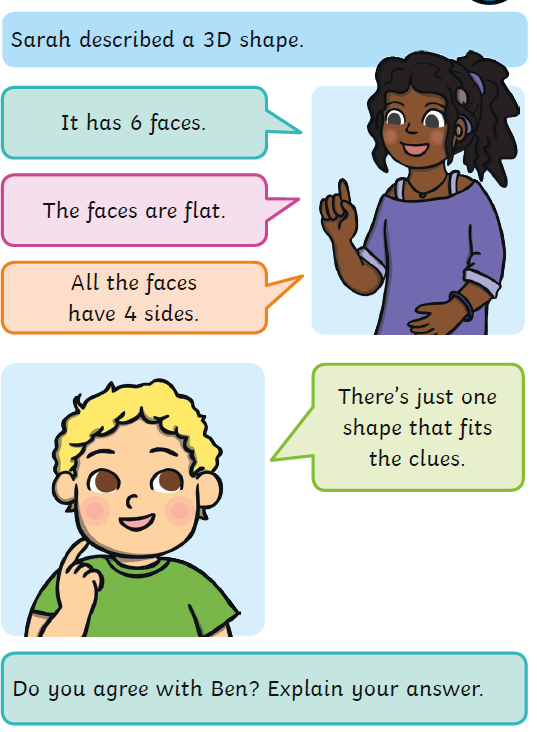 